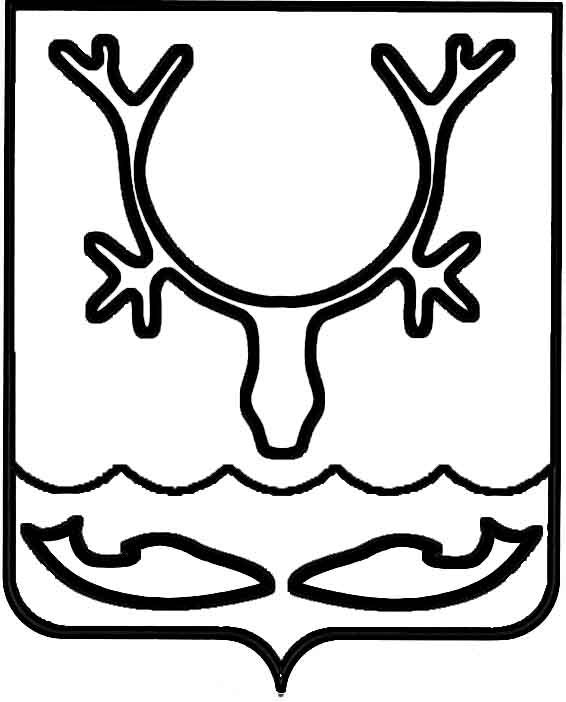 Администрация муниципального образования
"Городской округ "Город Нарьян-Мар"ПОСТАНОВЛЕНИЕОб утверждении организации                        для управления многоквартирным домом № 5А по ул. им. 60-летия Октября в г. Нарьян-МареВ соответствии с частью 17 статьи 161 Жилищного кодекса Российской Федерации, Правилами определения управляющей организации для управления многоквартирным домом, в отношении которого собственниками помещений 
в многоквартирном доме не выбран способ управления таким домом или выбранный способ управления не реализован, не определена управляющая организация, утвержденными Постановлением Правительства Российской Федерации от 21.12.2018 № 1616, постановлением Администрации МО "Городской округ "Город Нарьян-Мар" от 19.02.2019 № 203 "Об утверждении перечня организаций для управления многоквартирным домом, в отношении которого собственниками помещений 
в многоквартирном доме не выбран способ управления таким домом или выбранный способ управления не реализован, не определена управляющая организация"  Администрация муниципального образования "Городской округ "Город Нарьян-Мар"П О С Т А Н О В Л Я Е Т:1.	Определить из перечня организаций для управления многоквартирным домом, в отношении которого собственниками помещений в многоквартирном доме 
не выбран способ управления таким домом или выбранный способ управления 
не реализован, не определена управляющая организация, в качестве управляющей организации для управления многоквартирным домом № 5А по ул. им. 60-летия Октября в г. Нарьян-Маре управляющую организацию ООО "Ненецкая управляющая компания" с даты внесения изменений в реестр лицензий субъекта Российской Федерации.2.	Утвердить перечень работ и услуг по управлению многоквартирным домом, услуг и работ по содержанию и ремонту общего имущества в многоквартирном 
доме № 5А по ул. им. 60-летия Октября в г. Нарьян-Маре согласно приложению 
к настоящему постановлению.3.	Установить плату за содержание жилого помещения в многоквартирном доме № 5А по ул. им. 60-летия Октября в г. Нарьян-Маре в размере 
53,08 руб./кв.м/месяц.4.	Управлению жилищно-коммунального хозяйства Администрации муниципального образования "Городской округ "Город Нарьян-Мар" в течение одного рабочего дня со дня подписания настоящего постановления разместить его                                        в государственной информационной системе жилищно-коммунального хозяйства 
и на официальном сайте Администрации муниципального образования "Городской округ "Город Нарьян-Мар". 5.	Управлению жилищно-коммунального хозяйства Администрации муниципального образования "Городской округ "Город Нарьян-Мар" в течение одного рабочего дня со дня подписания настоящего постановления направить копию постановления в Государственную инспекцию строительного и жилищного надзора Ненецкого автономного округа и в управляющую организацию ООО "Ненецкая управляющая компания". 6.	Муниципальному казенному учреждению "Управление городского                                                       хозяйства г. Нарьян-Мара" в течение пяти рабочих дней со дня подписания                     настоящего постановления известить собственников помещений в многоквартирном                доме об определении управляющей организации путем размещения информации                                                    на информационных стендах в многоквартирном доме.7.	Настоящее постановление вступает в силу со дня подписания, подлежит опубликованию в официальном бюллетене городского округа "Город Нарьян-Мар"                 "Наш город".Приложение к постановлению Администрации муниципального образования "Городской округ "Город Нарьян-Мар"от 28.10.2021 № 131528.10.2021№1315Глава города Нарьян-Мара О.О. БелакПЕРЕЧЕНЬ 
обязательных работ и услуг по содержанию и ремонту общего имущества собственников помещений в многоквартирном доме № 5А по ул. им 60-летия Октября.ПЕРЕЧЕНЬ 
обязательных работ и услуг по содержанию и ремонту общего имущества собственников помещений в многоквартирном доме № 5А по ул. им 60-летия Октября.ПЕРЕЧЕНЬ 
обязательных работ и услуг по содержанию и ремонту общего имущества собственников помещений в многоквартирном доме № 5А по ул. им 60-летия Октября.ПЕРЕЧЕНЬ 
обязательных работ и услуг по содержанию и ремонту общего имущества собственников помещений в многоквартирном доме № 5А по ул. им 60-летия Октября.ПЕРЕЧЕНЬ 
обязательных работ и услуг по содержанию и ремонту общего имущества собственников помещений в многоквартирном доме № 5А по ул. им 60-летия Октября.№ п/пНаименование работ и услугПериодичность выполнения работ и оказания услугГодовая плата (рублей)Стоимость 
на 1 кв.м. общей площади (рублей в месяц) Плата за содержание жилого помещения Плата за содержание жилого помещения537 466,8553,08          в том числе:          в том числе:I. За услуги, работы по управлению многоквартирным домом, за содержание и текущий ремонт общего имущества I. За услуги, работы по управлению многоквартирным домом, за содержание и текущий ремонт общего имущества 531 897,7752,531.Управлениепостоянно207 271,0320,472.Уборка мест общего пользования85 763,838,472.1.Мытье окон, в. т.ч. рамы, переплеты, стекла (легкодоступные)2 раза в год101,260,012.2.Влажная протирка дверей1 раз в месяц1 923,860,192.3.Мытье лестничных площадок и маршей нижних трех этажей2 раза в месяц21 770,042,152.4.Влажная протирка перил лестниц1 раз в месяц202,510,022.5.Влажное подметание лестничных площадок и маршей нижних трех этажей3 раза в неделю61 766,166,102.6.Влажная протирка подоконников2 раза в год0,000,003.Уборка придомовой территории52 349,355,173.1.Уборка контейнерной площадки5 раз в неделю10 125,601,003.2.Подметание ступеней и площадок перед входом в подъезд2 раза в неделю1 923,860,193.3.Очистка урн от мусора5 раз в неделю0,000,003.4.Промывка урн2 раза в месяц в тепл пер0,000,003.5.Подметание территории в теплый период 2 раза в неделю911,300,093.6.Подметание территории в дни без снегопада5 раза в неделю5 265,310,523.7.Очистка от снега и наледи участков территории, недоступных для мех. уборки по мере необходимости3 543,960,353.8.Посыпка территории песком или смесью песка 
с хлоридами  по мере необходимости1 215,070,123.9.Сдвигание свежевыпавшего снега в дни сильных снегопадовпо мере необходимости10 226,861,013.10.Механизированная очистка придомовой территории 
от снега, удаление накатов и наледи6 раз в год19 137,381,894.Организация накопления отходов I - IV классов опасности (отработанных ртутьсодержащих ламп и др.) и их передача в организации, имеющие лицензии на осуществление деятельности по сбору, транспортированию, обработке, утилизации, обезвреживанию, размещению таких отходов.по мере необходимости1 215,070,125.Дезинсекция и дератизация 1 раз в 2 года2 227,630,226.Аварийное обслуживание11 948,211,186.1.Аварийное обслуживание оборудования и сетей отопленияпостоянно2 531,400,256.2.Аварийное обслуживание оборудования и сетей ГВСпостоянно2 733,910,276.3.Аварийное обслуживание оборудования и сетей ХВСпостоянно2 430,140,246.4.Аварийное обслуживание оборудования и сетей водоотведенияпостоянно2 126,380,216.5.Аварийное обслуживание оборудования и сетей электроснабженияпостоянно2 126,380,21Техническое обслуживание62 677,466,197.Тех. обслуживание системы электроснабжения2 раза в год4 252,750,428.Тех. обслуживание конструктивных элементов2 раза в год22 580,092,239.Тех. обслуживание системы ХВС2 раза в год8 100,480,8010.Тех. обслуживание системы ГВС2 раза в год8 100,480,8011.Тех. обслуживание системы отопления 2 раза в год10 226,861,0112.Тех. обслуживание системы водоотведения, в т.ч.4 050,240,4012.1.Контроль состояния элементов внутренней канализации2 раза в год4 050,240,4012.2.Вывоз жидких бытовых отходов из дворовых туалетов, находящихся на придомовой территории (очистка выгребных ям)1 раз в год (вручную)/по мере необходимости (вывоз стоков)0,000,0012.3.Вывоз бытовых сточных вод из септиков, находящихся на придомовой территориипо мере необходимости0,000,0013.Тех. обслуживание систем вентиляции1 раз в год0,000,0014.Тех. обслуживание системы газоснабжения1 раз в год5 366,570,5315.Техническое обслуживание лифтовпостоянно0,000,00Текущий ремонт108 445,1810,7116.Текущий ремонт системы электроснабженияпо мере необходимости6 075,360,6017.Текущий ремонт конструктивных элементовпри необходимости52 450,615,1818.Текущий ремонт системы ХВСпо мере необходимости13 264,541,3119.Текущий ремонт системы ГВСпо мере необходимости13 264,541,3120.Текущий ремонт системы водоотведения, канализации, в т.ч.по мере необходимости6 581,640,6520.1Восстановление исправности элементов внутренней канализациипо мере необходимости6 581,640,6520.2Содержание сооружений и оборудования, используемых для накопления жидких бытовых отходов в многоквартирных домах, не подключенных к централизованной системе водоотведения (ремонт крышек септиков)по мере необходимости0,000,0021.Текущий ремонт системы отопленияпо мере необходимости16 808,501,6622.Текущий ремонт систем вентиляции1 раз в три года0,000,0023.Текущий ремонт лифтовпо мере необходимости0,000,00II.   За коммунальные ресурсы, используемые в целях содержания общего имущества МКДII.   За коммунальные ресурсы, используемые в целях содержания общего имущества МКД5 569,080,551.1Электрическая энергия, потребляемая при содержании общего имущества в многоквартирном доме5 569,080,551.2Холодная вода, потребляемая при содержании общего имущества в многоквартирном доме0,000,001.3Горячая вода, потребляемая при содержании общего имущества в многоквартирном доме0,000,001.4Отведение сточных вод в целях содержания общего имущества в многоквартирном доме0,000,00